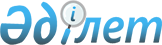 Қазақстан Республикасы Үкiметiнiң 2005 жылғы 12 мамырдағы N 450 қаулысына өзгерiс енгiзу туралыҚазақстан Республикасы Үкіметінің 2005 жылғы 17 қазандағы N 1040 Қаулысы

      Қазақстан Республикасының Үкiметi  ҚАУЛЫ ЕТЕДI : 

      1. "Қазақстан Республикасында шағын және орта кәсіпкерлiкті дамыту жөнiндегі жеделдетілген шаралардың 2005-2007 жылдарға арналған бағдарламасын бекiту туралы" Қазақстан Республикасы Үкiметiнің 2005 жылғы 12 мамырдағы N 450  қаулысына  (Қазақстан Республикасының ПҮКЖ-ы, 2005 ж., N 20, 243-құжат) мынадай өзгерiс енгiзілсiн: 

      көрсетiлген қаулымен бекiтiлген Қазақстан Республикасында шағын және орта кәсіпкерлiктi дамыту жөнiндегi жеделдетілген шаралардың 2005-2007 жылдарға арналған бағдарламасында: 

      "2005-2007 жылдарға арналған Қазақстан Республикасында шағын және орта кәсіпкерлік субъектiлерiнiң бастамаларын қолдау жөнiндегi жеделдетілген шаралар бағдарламасын iске асыру жөнiндегi iс-шаралар жоспары" деген 8-бөлiмде: 

      "Шағын және орта кәсiпкерлiк саласындағы заңнаманы жетілдiру" деген 1-кіші бөлiмнiң реттік нөмiрi 2-жолы алынып тасталсын. 

      2. Осы қаулы қол қойылған күнiнен бастап қолданысқа енгiзіледi.       Қазақстан Республикасының 

      Премьер-Mинистрі 
					© 2012. Қазақстан Республикасы Әділет министрлігінің «Қазақстан Республикасының Заңнама және құқықтық ақпарат институты» ШЖҚ РМК
				